Pathways to Leadership ProgramANTHC Off-Site Employees & THO ApplicantsProgram Time & ObligationsPathways is an official ANTHC Leadership Development program, many, but not all activities are schedule within the normal M-F 8:00 am to 5:00 pm day and during that time the required activities are considered the participants work. Participants should review the below Program Schedule and Program Graduation Requirements with supervisors and sponsor/budget approver (if different) and sign the final page.  Expected costs:To have the best experience and build relationships with their cohort, program participants need to attend in person a minimum of three times: the Program Kickoff & Program Orientation (end of September), one Core Training (December – February), and the Project Proposal presentation (end of May). Normal travel costs including: flights, accommodation, transportation, and per diem would be your organization’s responsibility. ANTHC covers the materials (books, handouts, certification, APU undergraduate credits, etc.).  Official scheduled program activities/requirements to be completed during normal workday/ workweek:Program Kickoff and Orientation, Core trainings, Job shadow, Executive meeting attendance, Final exam prep (2 hours in Jan. and 2 hours in April) and Final exam, Proposal Run Thru and Dress Rehearsal, andProgram Graduation. Program requirements that may be done during Education Leave (if your organization provides) or personal time:Leadership book clubs discussions, Final exam prep (6 hours in April), Community service hours, Mentor meetings,Networking events, and Project work (meetings with subject matter experts).Education LeaveParticipants are required to request, approval of Education Leave is not guaranteed. Educational Leave is in addition to the required activities and is optional. It is intended to help provide participants with time to study and complete tasks/activities outside the scheduled activities listed above. Education Leave does not deduct from personal PTO accrual or lunch time. During the program, a maximum of 3.5 hours may be taken, depending on department needs, per week. Optional scheduled and unscheduled activities:Final exam prep,Additional book club discussions or facilitation and Cultural Orientation facilitation.Specific assistance needed from Supervisors:Each month, participants identify goals or skills they want to work towards or improve and reflect on their improvements. Pathways to Leadership 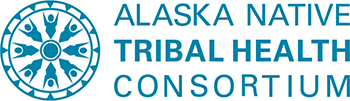 2021 – 2022 Program ScheduleKey DatesSept. 17, 2021: Program Kickoff & Program Orientation October 2021 – May 2022:  ANTHC core trainingsApril 22, 2022: Certified Supervisor Certification Online ExamMay 19 or May 26: Group presentation to ANTHC Executive Leadership (THO Executive)May 20 or May 27, 2022: Program GraduationRequired Reading ListCertified Supervisor (CS), by ICPMDo Alaska Native People Get Free Medical Care (Med), by UAA and APUTwo month’s Leadership Book ClubANTHC Program Requirements for GraduationComplete 7 of the 8 Core Trainings, complete readings and assignmentsWrite 50 words about your Leadership Quote, 7 of 8 monthsWrite 100 words about your Leadership Moment 7 of 8 monthsWrite 100 words about your Accomplishments, 7 of 8 monthsWrite 100 words for your Monthly Development Plan, 7 of 8 monthsWrite 2 50 words responses, 7 of 8 months Write Personal Mission StatementComplete 1 job shadow (8 hours, can be completed over 2 4-hour days) with an ANTHC director-level, or aboveComplete 4 hours of community service, 2 hours must be for a different ANTHC department and the other 2 may be for a THOAttend 1 networking event (outside of ANTHC)Attend 1 ANTHC executive meeting (DLT, EMT, or CET)Maintain ANTHC "Good Standing"Complete a Group Project Proposal, including Executive Summary, to improve service or quality within the Alaska Tribal Health SystemPresent group project proposal to the executive leadership teamHave a mentor (meet with them 7 of the 8 months for at least 1 hour each time), excluding your supervisorAttend and participate in 2 ANTHC Leadership Book Club discussionsPass online exam for Certified Supervisor certificationAttend either the Program Kickoff (including Program Orientation) or Program GraduationOff-site ANTHC employees & THO Program Requirements for GraduationAll of the above program requirements with the following modifications:Attend the Program Kickoff and Program Orientation in person​Complete 7 of the 8 Core Trainings, minimum of 1 (December-February) must in person Executive meeting may be completed within your organizationJob shadow may be completed within your organizationCommunity service hours may be completed within your organization, all must be completed for a different departmentNetworking event (outside of your organization)Complete a Group Project Proposal, including Executive Summary, to improve service or quality within the Alaska Tribal Health SystemPresent group project proposal, must be in person, to the ANTHC executive leadership team and designated THO representative/sponsorUpon acceptance as a participant in ANTHC’s Pathways to Leadership (PATHWAYS) Program, I understand and agree to the following:Initial beside each program requirement.	I understand that PATHWAYS is designed to complement, not detract from my position; I will work with my supervisor to complete or delegate all of my regular work during PATHWAYS functions.	I am expected to attend all ANTHC core trainings and actively participate; I will arrive at each with an open and inquiring mind, a willingness to learn, and a respectful attitude toward the opinions of others.	I understand that some of my own time will be needed to complete certain activities and assignments; I am willing to invest my own time to complete these requirements.	I will complete all activities, assignments, and program evaluations within the timeframe specified. 	I will maintain continuous contact with the Program Manager, I will notify him/her when I complete program requirements, when I know I cannot attend a PATHWAYS Program function, I will notify him/her immediately; I will keep my supervisor informed of my PATHWAYS Program activities and status.	The PATHWAYS Program incurs significant costs, in time and money, to support my participation. I understand that any unexcused absences or inappropriate actions are considered detrimental to the program. If I fail to meet the above requirements I understand it may result in my removal from the program and/or my repayment of program expenses. 	I have reviewed and understand the expectations shared in the Program Schedule and Program Graduation requirements with my supervisor and sponsor/budget approver (if different). Sign to acknowledge that you understand and agree. Participant Signature								DateParticipant Printed NameUpon acceptance of our organizations employee into ANTHC’s PATHWAYS program, I/(we) acknowledge and agree with the following statement:I have reviewed the Program Schedule and Graduation Requirements and understand the time commitments and expected/possible costs for our/my employee to successfully participate in Pathways. I support him/her in this program.Supervisor Signature								DateSupervisor Printed NameSponsor/budget approver Signature (if different)					DateSponsor/budget approver Printed Name					Date/TimeDescriptionAssignments dueSept. 17, 20218:00 a.m. - 10:30 a.m.Program Kick OffSept. 17, 202110:30 a.m. – 5:00 p.m.Program Orientation Education Leave Request, mentor agreement, optional APU form, book club monthOptional Sep. 23, 202112:00 p.m. – 1:00 p.m. Book Club Theme: ANTHC LeadershipSep 17 – Oct 15, 2021Mentor Meeting1st meeting with your mentorSep 17 – Oct 15, 2021SharePoint PostsLeadership Quote: Sep. 24Leadership Moment: Oct 1Accomplishment(s): Oct 8Monthly Development: Oct 15Two Responses: Oct 15Oct. 15, 20218:00 a.m. – 5:00 p.m.Core Training #1Foundational Skill: Identify & Select: mentor, job shadow, executive meeting, book club month, & community service. Leadership moment, elevator speech, CSch. 1 Med. ch. 1, review ideas for executive project proposalOptional Oct. 21, 202112:00 p.m. – 1:00 p.m. Book Club Theme: Sports LeadershipTBDOct. 15 – Nov 15, 2021Mentor Meeting2nd meeting with your mentorOct. 15 – Nov 12, 2021SharePoint PostsLeadership Quote: Oct 22Leadership Moment: Oct 29Accomplishment(s): Nov 5Monthly Development: Nov 12Two Responses: Nov 12Nov. 12, 20218 a.m. - 5 p.m.Core Training #2Foundational Skill: Leadership moment, speech 1, bio., CSch. 2 & 3, Med. ch. 2, identify project proposalOptional Nov. 18, 202112:00 p.m. – 1:00 p.m.Book Club Theme: Alaska Native/ Native American Leadership TBDNov. 15 – Dec 15, 2021Mentor Meeting3rd meeting with your mentorNov. 12 – Dec 10, 2021SharePoint PostsLeadership Quote: Nov 19Leadership Moment: Nov 26Accomplishment(s): Dec 3 Monthly Development: Dec 10Two Responses: Dec 10Dec. 10, 2021 8 a.m. – 5 p.m.Core Training #3Foundational Skill: Leadership moment, 2nd half speech 1, CSch. 4 & 5, Med. ½ half ch. 3Optional Dec. 16, 202112:00 p.m. – 1:00 p.m.Book Club Theme: Leadership at the Movies TBDDec. 31, 2021 – Deadline – Complete 2+ hours of Community Service, one book club, and complete EITHER your Job Shadow or Executive MeetingDec. 31, 2021 – Deadline – Complete 2+ hours of Community Service, one book club, and complete EITHER your Job Shadow or Executive MeetingDec. 31, 2021 – Deadline – Complete 2+ hours of Community Service, one book club, and complete EITHER your Job Shadow or Executive MeetingDec. 15 – Jan. 15, 2022Mentor Meeting4th meeting with mentorDec. 10 – Jan. 14, 2022SharePoint PostsLeadership Quote: Dec 24Leadership Moment: Dec 31Accomplishment(s): Jan 7Monthly Development: Jan 14Two Responses: Jan 14Jan. 14, 20228 a.m. – 5 p.m.Core Training #4Foundational Skill: Leadership moment, speech 2, bio., CSch. 6 & 7, Med. 2nd half ch. 3, project proposal outlineOptional Jan. 20, 202212:00 p.m. – 1:00 p.m.Leadership Book Club: Emerging Leaders The Alchemist by Paulo CoelhoJan. 15 – Feb. 15, 2022Mentor Meeting5th meeting with mentorJan. 14 – Feb. 11, 2022SharePoint PostsLeadership Quote: Jan 21Leadership Moment: Jan 28Accomplishment(s): Feb 4Monthly Development: Feb 11Two Responses: Feb 11Jan. 28, 20229:00 a.m. – 11:00 a.m.CS Review for Final ExamChapter 1 – 6 reviews, chapter practice tests, practice examsFeb. 11, 20228 a.m. – 5 p.m.Core Training #5Foundational Skill:  Leadership moment, , 2nd half speech 2, CSch. 8 & 9, Med. ch. 4, 1st draft project proposal planOptional Feb. 17, 202212:00 p.m. – 1:00 p.m. Book Club Theme: Political/Social LeadershipTBD Feb. 15 – Mar. 15, 2022Mentor Meeting6th meeting with mentorFeb. 11 – Mar. 11, 2022SharePoint PostsLeadership Quote: Feb 18Leadership Moment: Feb 25Accomplishment(s): Mar 4Monthly Development: Mar 11Two Responses: Mar 11Mar. 11, 20228 a.m. – 5 p.m.Core Training #6Foundational Skill: Leadership moment, speech 3, bio., CSch. 10 & 11, Med. ch. 5, 2nd draft project proposal plan, 1st draft executive summaryOptional Mar. 17, 202212:00 p.m. – 1:00 p.m.Book Club Theme: Female LeadershipTBDMar. 31, 2022 – Deadline – BOTH Job Shadow and Executive MeetingMar. 31, 2022 – Deadline – BOTH Job Shadow and Executive MeetingMar. 31, 2022 – Deadline – BOTH Job Shadow and Executive MeetingMar. 15 – April 15, 2022Mentor Meeting7th meeting with mentorMar. 11 – April 8, 2022SharePoint PostsLeadership Quote: Mar 18Leadership Moment: Mar 25Accomplishment(s): Apr 1Monthly Development: Apr 8Two Responses: Apr 8Apr. 8, 20228 a.m. – 5:00 p.m.Core Training #7Foundational Skill: Leadership moment, 2nd half speech 3, CSch. 12, Med. ch. 6Apr. 15, 20228 a.m. – 10:00 a.m. CS Review for Final ExamChapter reviews, chapter practice tests, practice examsOptional: Apr. 15, 202210 a.m. – 5:00 p.m. CS Review for Final ExamChapter reviews, chapter practice tests, practice examsOptional Apr. 21, 202212:00 p.m. – 1:00 p.m.Book Club Theme: International LeadershipTBDApril 22, 20228 a.m. – 5:00 p.m.Final Exam90-min. Exam can be completed any time between 8 am – 3 pmApril 27, 2022TBDCET Practice Run ThruApr. 30, 2022 – Deadline – All Community Service, networking event, Personal Mission Statement and second Book ClubApr. 30, 2022 – Deadline – All Community Service, networking event, Personal Mission Statement and second Book ClubApr. 30, 2022 – Deadline – All Community Service, networking event, Personal Mission Statement and second Book ClubApril 15 – May 15, 2022Mentor Meeting8th meeting with mentorApril 8 – May 6, 2022SharePoint PostsLeadership Quote: Apr 15Leadership Moment: Apr 22Accomplishment(s): Apr 29Monthly Development: May 6Two Responses: May 6May 6, 20228 a.m. – 5:00 p.m.Core Training #8Foundational Skill: Leadership moment, elevator speech, Med. ch. 7May 17, 20228 a.m. – 1 p.m.CET Dress Rehearsal Dress up - Graduation Photos – Individual and group May 13, 20229:00 a.m.Due: Final version of project proposal including executive summary, PPT, and group bioDue: Final version of project proposal including executive summary, PPT, and group bioMay 19 or May 26, 2022 Presentation to CET10:30 am – 12:00 pmMake up graduation photosMay 20 or May 27, 202212:30 p.m. – 3:30 p.m.Program Graduation! 1:00 pm – 3:30 pmElevator speech